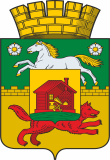 НОВОКУЗНЕЦКИЙ ГОРОДСКОЙ СОВЕТ НАРОДНЫХ ДЕПУТАТОВРЕШЕНИЕО бюджете Новокузнецкого городского округа на 2020 годи на плановый период 2021 и 2022 годовПринятоНовокузнецким городскимСоветом народных депутатов«3» декабря 2019 годаВ соответствии с Бюджетным кодексом Российской Федерации, Федеральным законом от 06.10.2003 №131-ФЗ «Об общих принципах организации местного самоуправления в Российской Федерации», решением Новокузнецкого городского Совета народных депутатов от 16.03.2016 №2/25 «Об утверждении Положения о бюджетном процессе в Новокузнецком городском округе», руководствуясь статьёй 28 Устава Новокузнецкого городского округа, Новокузнецкий городской Совет народных депутатов РЕШИЛ:1. Утвердить основные характеристики бюджета Новокузнецкого городского округа (далее – бюджет города) на 2020 год:- общий объем доходов бюджета города в сумме 18 900 948,6 тыс. руб.;- общий объем расходов бюджета города в сумме 19 110 405,6 тыс. руб.;- размер дефицита бюджета города в сумме 209 457,0 тыс. руб. или 4,3 процента от объема собственных доходов бюджета города на 2020 год без учета безвозмездных поступлений и поступлений налоговых доходов по дополнительным нормативам отчислений.2. Утвердить основные характеристики бюджета города на 2021 год и на 2022 год:- общий объем доходов бюджета города на 2021 год в сумме 16 787 747,0 тыс. руб. и на 2022 год в сумме 15 458 647,5 тыс. руб.;- общий объем расходов бюджета города на 2021 год в сумме 17 049 193,0 тыс. руб., в том числе условно утвержденные расходы в сумме 201 185,0 тыс. руб., и на 2022 год в сумме 15 710 160,5 тыс. руб., в том числе условно утвержденные расходы в сумме 388 339,0 тыс. руб.;- размер дефицита бюджета города на 2021 год в сумме 261 446,0 тыс. руб. или 5,6 процента от объема собственных доходов бюджета города на 2021 год без учета безвозмездных поступлений и поступлений налоговых доходов по дополнительным нормативам отчислений, размер дефицита бюджета города на 2022 год в сумме 251 513,0 тыс. руб. или 5,4 процента от объема собственных доходов бюджета города на 2022 год без учета безвозмездных поступлений и поступлений налоговых доходов по дополнительным нормативам отчислений.3. Установить верхний предел муниципального внутреннего долга по долговым обязательствам Новокузнецкого городского округа по состоянию на 1 января 2021 года в размере 3 931 505,0 тыс. руб., в том числе верхний предел долга по муниципальным гарантиям – 0,0 тыс. руб., по состоянию на 1 января 2022 года в размере 4 192 951,0 тыс. руб., в том числе верхний предел долга по муниципальным гарантиям – 0,0 тыс. руб., по состоянию на 1 января 2023 года в размере 4 444 464,0 тыс.руб., в том числе верхний предел долга по муниципальным гарантиям – 0,0 тыс. руб.4. Утвердить:-источники финансирования дефицита бюджета Новокузнецкого городского округа по статьям и видам источников финансирования дефицита бюджета Новокузнецкого городского округа на 2020 год согласно приложению №1 к настоящему решению;- источники финансирования дефицита бюджета Новокузнецкого городского округа по статьям и видам источников финансирования дефицита бюджета Новокузнецкого городского округа на плановый период 2021 и 2022 годов согласно приложению №2 к настоящему решению.5. Настоящее решение подлежит официальному опубликованию в городской газете «Новокузнецк» и вступает в силу со дня, следующего за днем его официального опубликования.6. Контроль за выполнением данного решения возложить на администрацию города Новокузнецка и комитет Новокузнецкого городского Совета народных депутатов по бюджету, экономике и муниципальной собственности.ПредседательНовокузнецкого городскогоСовета народных депутатов                                                                                        О.А. МасюковГлава города Новокузнецка                                                                                        С. Н. Кузнецовг. Новокузнецк«3 декабря 2019 года№ 15/108Приложение № 1к решению Новокузнецкого городскогоСовета народных депутатов от 03.12.2019 № 15/108источники финансирования дефицита бюджета Новокузнецкого городского округа по статьям и видам источников финансирования дефицита бюджета Новокузнецкого городского округа на 2020 годПредседательНовокузнецкого городского Совета народных депутатов         	                                                                             О.А. МасюковПриложение № 2к решению Новокузнецкого городскогоСовета народных депутатовот 03.12.2019 № 15/108источники финансирования дефицита бюджета Новокузнецкого городского округа по статьям и видам источников финансирования дефицита бюджета Новокузнецкого городского округа на плановый период 2021 и 2022 годов(тыс. руб.)ПредседательНовокузнецкого городскогоСовета народных депутатов                                                                                           О.А. МасюковНаименованиеСумма, тыс. руб.900 01 02 00 00 00 0000 000Кредиты кредитных организаций в валюте Российской Федерации345 793,2в том числе:900 01 02 00 00 00 0000 700Получение кредитов от кредитных организаций в валюте Российской Федерации1 145 793,2в том числе:900 01 02 00 00 04 0000 710Получение кредитов  от кредитных организаций бюджетами городских округов в валюте Российской Федерации1 145 793,2900 01 02 00 00 00 0000 800Погашение кредитов, предоставленных кредитными организациями в валюте Российской Федерации800 000,0в том числе:900 01 02 00 00 04 0000 810Погашение бюджетами городских округов кредитов от кредитных организаций в валюте Российской Федерации800 000,0900 01 03 00 00 00 0000 000Бюджетные кредиты от других бюджетов бюджетной системы Российской Федерации-136 336,2в том числе:900 01 03 00 00 00 0000 700Получение бюджетных кредитов от других бюджетов бюджетной системы Российской Федерации в валюте Российской Федерациив том числе:900 01 03 00 00 04 0000 710Получение кредитов от других бюджетов бюджетной системы Российской Федерации бюджетами городских округов в валюте Российской Федерации900 01 03 00 00 00 0000 800Погашение бюджетных кредитов, полученных от других бюджетов бюджетной системы Российской Федерации в валюте Российской Федерации136 336,2в том числе:900 01 03 00 00 04 0000 810Погашение бюджетами городских округов кредитов от других бюджетов бюджетной системы Российской Федерации в валюте Российской Федерации136 336,2855 01 05 00 00 00 0000 000Изменение остатков средств на счетах по учету средств бюджетаИТОГО209 457,0Наименование2021 год2022 год900 01 02 00 00 00 0000 000Кредиты кредитных организаций в валюте Российской Федерации397 782,21156 633,5в том числе:900 01 02 00 00 00 0000 700Получение кредитов от кредитных организаций в валюте Российской Федерации2 005 905,31 956 633,5в том числе:900 01 02 00 00 04 0000 710Получение кредитов  от кредитных организаций бюджетами городских округов в валюте Российской Федерации2 005 905,31 956 633,5900 01 02 00 00 00 0000 800Погашение кредитов, предоставленных кредитными организациями в валюте Российской Федерации1 608 123,1800 000,0в том числе:900 01 02 00 00 04 0000 810Погашение бюджетами городских округов кредитов от кредитных организаций в валюте Российской Федерации1 608 123,1800 000,0900 01 03 00 00 00 0000 000Бюджетные кредиты от других бюджетов бюджетной системы Российской Федерации-136 336,2-905 120,5в том числе:900 01 03 00 00 00 0000 700Получение бюджетных кредитов от других бюджетов бюджетной системы Российской Федерации в валюте Российской Федерациив том числе:900 01 03 00 00 04 0000 710Получение кредитов от других бюджетов бюджетной системы Российской Федерации бюджетами городских округов в валюте Российской Федерации900 01 03 00 00 00 0000 800Погашение бюджетных кредитов, полученных от других бюджетов бюджетной системы Российской Федерации в валюте Российской Федерации136 336,2905 120,5в том числе:900 01 03 00 00 04 0000 810Погашение бюджетами городских округов кредитов от других бюджетов бюджетной системы Российской Федерации в валюте Российской Федерации136 336,0905 120,5855 01 05 00 00 00 0000 000Изменение остатков средств на счетах по учету средств бюджетаИТОГО261 446,0251 513,0